ПОЯСНЮВАЛЬНА ЗАПИСКА№ ПЗН-42551 від 01.07.2022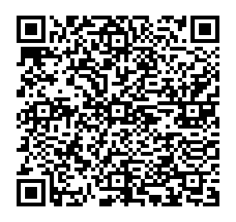 до проєкту рішення Київської міської ради:Про передачу Приватному акціонерному товариству «Укрсвітло» земельної ділянки в оренду для експлуатації та обслуговування існуючих будівель та споруд цілісного майнового комплексу на вул. Івана Виговського, 8д у Подільському районі міста КиєваЮридична особа:*за даними Єдиного державного реєстру юридичних осіб, фізичних осіб- підприємців та громадських формуваньВідомості про земельну ділянку (кадастровий № 8000000000:91:179:0001).3. Обґрунтування прийняття рішення.На замовлення зацікавленої особи та враховуючи рішення Київської міської ради                     від 10.09.2015 № 958/1822 «Про інвентаризацію земель міста Києва» землевпорядною організацією розроблено технічну документацію із землеустрою щодо інвентаризації земель, яка згідно зі статтею 186¹ Земельним кодексом України (в редакції до 27.05.2021) погоджена з відповідними органами, зокрема:Відповідно до статей 9, 123 Земельного кодексу України та Порядку набуття прав на землю із земель комунальної власності у місті Києві, затвердженого рішенням Київської міської ради від 20.04.2017 № 241/2463, враховуючи, що земельна ділянка зареєстрована в Державному земельному кадастрі (витяг з Державного земельного кадастру про земельну ділянку від 29.06.2022 № НВ-0000557792022), Департаментом земельних ресурсів виконавчого органу Київської міської ради (Київської міської державної адміністрації) розроблено відповідний проєкт рішення Київської міської ради.4. Мета прийняття рішення.Метою прийняття рішення є забезпечення реалізації встановленого Земельним кодексом України права особи на оформлення права користування на землю.5. Особливі характеристики ділянки.Стан нормативно-правової бази у даній сфері правового регулювання.Загальні засади та порядок передачі земельних ділянок у власність чи користування зацікавленим особам визначено Земельним кодексом України та Порядком набуття прав на землю із земель комунальної власності у місті Києві, затвердженим рішенням Київської міської ради від 20.04.2017 № 241/2463.Фінансово-економічне обґрунтування.Реалізація рішення не потребує додаткових витрат міського бюджету.Відповідно до Податкового кодексу України, Закону України «Про оренду землі» та рішення Київської міської ради від 09.12.2021 № 3704/3745 «Про бюджет міста Києва на 2022 рік»  орієнтовний  розмір річної орендної плати складатиме: 157 867 грн 64 коп.                   ( 10 %).Прогноз соціально-економічних та інших наслідків прийняття рішення.Наслідками прийняття розробленого проєкту рішення стане:  - реалізація зацікавленою особою своїх прав щодо використання земельної ділянки.Доповідач: директор Департаменту земельних ресурсів Валентина ПЕЛИХ. Назва	Приватне акціонерне товариство «Укрсвітло» Перелік засновників (учасників) юридичної особи*ЛЕНРІДЖ ТРЕЙДІНГ ЭНД ІНВЕСТМЕНТС ЛІМИТЕДКіпр, СПИРУ КІПРІАНУ АВЕНЮ, 67, КІРІАКІДЕС БІЗНЕС-ЦЕНТР, 4003,ЛІМАССОЛ, КІПРКіпр, СПИРУ КІПРІАНУ АВЕНЮ,  КІРІАКІДЕС БІЗНЕС-ЦЕНТР, ЛІМАССОЛ, КІПР Кінцевий бенефіціарний   власник (контролер)*Матюнін Анатолій Борисович
Україна, 08160, Київська обл., Фастівський р-н, село Гатне, вул.Кармелюка, будинок 22. Реєстраційний номер:від 30.06.2022 № 515541558 Місце розташування (адреса)м. Київ, р-н Подільський, вул. Маршала Гречка, 8д Площа0,1973 га Вид та термін користуванняправо в процесі оформлення (оренда на 10 років) Вид використаннядля експлуатації та обслуговування існуючих будівель та споруд цілісного майнового комплексу Цільове призначення03.15 для будівництва та обслуговування інших будівель громадської забудови Нормативна грошова оцінка 
 (за попереднім розрахунком*)1 578 676 грн 43 коп. *Наведені розрахунки нормативної грошової оцінки не є остаточними і будуть уточнені   відповідно до вимог чинного законодавства при оформленні права на земельну ділянку. *Наведені розрахунки нормативної грошової оцінки не є остаточними і будуть уточнені   відповідно до вимог чинного законодавства при оформленні права на земельну ділянку.структурний підрозділ Київської міської державної адміністрації у сфері містобудування та архітектури:від 03.10.2016 № 9574/0/12/-4/19-16територіальний орган центрального органу виконавчої влади, що реалізує державну політику у сфері земельних відносин(екстериторіальне погодження):від 11.10.2016 № 1111/41-13 Наявність будівель і споруд    на ділянці:Земельна ділянка забудована нежитловими будівлями цілісного майнового комплексу  загальною площею 1763,2 кв.м, (реєстрацій номер об’єкта нерухомого майна: 1134251380000), який належить ПрАТ «Укрсвітло» на праві приватної власності (право зареєстровано 26.12.2016, номер запису про право власності: 18327422, інформаційна довідка з Державного реєстру речових прав на нерухоме майно від 01.07.2022  № 303996649). Наявність ДПТ:Детальний план території відсутній. Функціональне призначення   згідно з Генпланом:Відповідно до Генерального плану міста Києва, затвердженого рішенням Київської міської ради              від 28.03.2002 № 370/1804, земельна ділянка за функціональним призначенням належить до комунально-складської території. Правовий режим:Земельна ділянка належить до земель комунальної власності територіальної громади міста Києва. Розташування в зеленій зоні:Земельна ділянка не входить до зеленої зони. Інші особливості:     Проїзд до земельної ділянки здійснюється через земельну ділянку 8000000000:91:179:0010 (ПрАТ «УКРСВІТЛО» та ТОВ «ЦЕНТРАГРОБУД» надали гарантійний лист від 20.09.2016 про безперешкодний проїзд та прохід.   Підпунктом 3.10 пункту 3 проєкту рішення запропоновано з урахуванням існуючої судової практики (постанови Верховного Cуду від 18.06.2020 у справі № 925/449/19,       від 27.01.2021 у справі № 630/269/16, від 10.02.2021 у справі № 200/8930/18) зобов’язати землекористувача сплатити безпідставно збереженні кошти за користування земельною ділянкою без правовстановлюючих документів підставі статті 1212 Цивільного кодексу України згідно з розрахунком Департаменту земельних ресурсів виконавчого органу Київської міської ради (Київської міської державної адміністрації).  Зважаючи на положення статей 9, 122 Земельного кодексу України та пункту 34 частини першої статті 26 Закону України «Про місцеве самоврядування в Україні» (щодо обов’язковості розгляду питань землекористування на пленарних засіданнях) вказаний проєкт рішення направляється для подальшого розгляду Київською міською радою.Директор Департаменту земельних ресурсівВалентина ПЕЛИХ